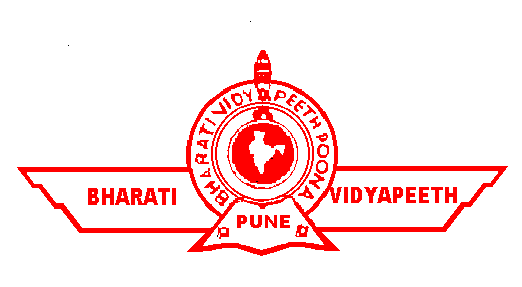 BHARATI VIDYAPEETH COLLEGE OF ENGINEERING.                                      NAVI MUMBAI-400614                            Exam cell                                                                                                                                       Date:-  23/08/2017------------------------------------------------------------------------------------------------------------------------------------------          N O T I C E     All the students of B.E. Sem-VIII (CBSGS) are herby informed that they can apply  for revaluation even if they have scored ZERO marks in theory examination as per following schedule as per the revised circular sent by Mumbai University on 03/08/2016Fees For Open &       Photocopy per subject fee  (Per Subject Fee)             Rs. 50=00OBC Category             photocopy Application fee                                               Rs. 10=00                                           Revaluation per subject fee (per Subject fee)              Rs. 250=00                                                                               Revaluation Application fee                                             Rs. 10=00______________________________________________________________________________Fees For SC/ DT/ NT   Photocopy per subject fee   (Per Subject Fee)            Rs.  25=00Category                       photocopy Application fee                                               Rs.  10=00                                            Revaluation per subject fee   (per Subject fee)             Rs.  125=00                                      Revaluation Application fee                                               Rs.  10=00S.C.,S.T.,D.T.,N.T.students must submit attested photocopy of cast certificate along with the form.Minimum 0 marks required for applying revaluation.NO forms will be accepted after the 28/08/2017They are also  informed  that the can check their result (Gazette copy) on following link & take photocopy .                                   www.bvcoenm.edu.in/academics/result      I/C EXAM CELL                                                                                     PRINCIPAL______________________________________________________________________________ COPY TO HOD COPY FOR DISPLAY ON NOTICE BOARDBRANCHDATE TIMEB.E.SEM-VIII- E/T, IS, CHEM, IT(CBSGS)23/08/2017 TO 28/08/20179.30 AM. TO 1.00 PM.& 1.30 PM. TO 3.00 PM.